Overall layout: Sean Moore Road to Merrion Gates, design descriptionBetween Sean Moore Road and Marine Drive, there is two way traffic and a two way cycle track using the existing footpath on the park side. The footpath on the house side and access to the park remain the same. Between Marine Drive and Merrion Gates, one lane of outbound traffic using the existing inbound lane and a two way cycle track using the existing outbound lane. Footpaths remains as they are currently. Proposed changes at junctions include:Turn Merrion Gates junction into signalised T-junction and turn existing slip lane into two-way cycle facility. Allow right & left turn movements from strand road to Merrion Road;Seafort Avenue/ Strand Road – proposed right in, right out T-junctionNewgrove Avenue/ Strand Road – proposed right in, right out T-junctionMartello View/ Strand Road – proposed right in, right out T-junctionLea Road/ Strand Road – proposed right in, right out T-junctionLaneway between 41 and 41a Strand Road/ Strand Road – proposed right in, right out T-junctionGilford Avenue/ Strand Road – proposed right in, right out T-junctionProposed left turn out of existing seafront car parksGilford Road/ Strand Road – proposed right in, right out T-junctionLaneway between 121 and 123 Strand Road/ Strand Road – proposed right in, right out T-junctionSt. John’s Road/ Strand Road – proposed right in, right out T-junctionSydney Parade Avenue/ Strand Road – proposed right in, right out T-junctionAdelaide (residential development) / Strand Road – proposed right in, right out T-junctionMerrion Strand/ Strand Road – proposed right in, right out T-junctionSt. Alban’s Park/ Strand Road – proposed right in, right out T-junctionMerrion Hall/ Strand Road – proposed right in, right out T-junctionTurn Merrion Gates junction into signalised T-junction and turn existing slip lane into two-way cycle facility. Allow right & left turn Movements from strand road to Merrion RoadMerrion Road/ Strand Road – left turn to Strand Road to be extinguishedMerrion Road/ Strand Road – Right turn to Strand Road to be extinguished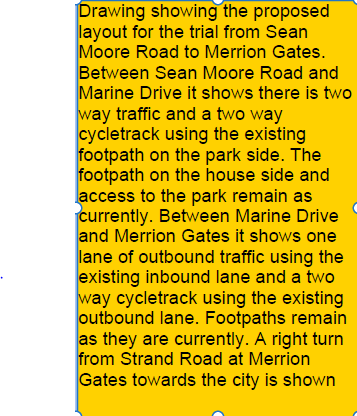 